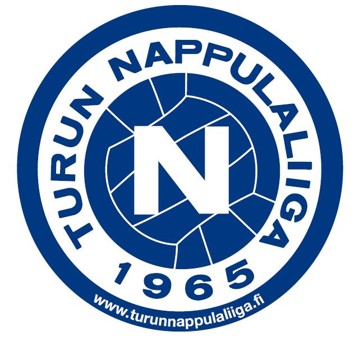 Sosiaalisen median ohjeet joukkueille.Sosiaalisen median merkitys on kasvanut urheiluseurojen markkinoinnissa viimeisen viiden vuoden aikana. Somen kautta saadaan tavoitettua nopeasti tuhansia ihmisiä, joille voimme jakaa tietoa seurastamme, esitellä joukkueiden toimintaa ja tehdä brändiämme tunnetummaksi. Turun Nappulaliigan kaikki joukkueet voivat jatkossa perustaa omat kanavansa/tilin Facebookiin, Instagramiin ja TikTok:iin. Koska kyse on kuitenkin seuran alaisesta toiminnasta, niin olemme keränneet hieman yleisiä toimintaohjeita somea varten.1. Joukkueella on yksi (1) nimetty somevastaava. Somevastaava vastaa somekanavien sisällöstä. Muut joukkueen toiminnassa mukana olevat voivat lähettää sisältöä vastaavalle, joka valitsee mitä someen jaetaan. Somevastaava ilmoitetaan seuralle.2. Somen kirjautumistiedotJokainen joukkue ilmoittaa seuralle omien kanaviensa/tilien kirjautumistiedot. Seuralla voi olla tarvetta muokata tai mahdollisesti poistaa sopimatonta sisältöä. Ehdotan, että kirjautumisia varten teette joukkueellenne Gmail-sähköpostin, esimerkiksi tunlhirvensalo2014@gmail.com. 3. Käyttäjänimet/tunnukset Käyttäjänimet/tunnukset kirjataan aluejoukkueilla aina tunlikäluokkaalue, esimerkiksi tunl2012uittamoKäyttäjänimet/tunnukset kirjataan ”Kauppareilla” aina tunlikäluokkaedustus, esimerkiksi tunl2015edustus4. KuvausluvatKaikilta pelaajiltanne pitää kerätä kuvauslupa. Mikäli lupaa ei myönnetä, niin pelaaja ei saa esiintyä kuvissa.5. Pelaajan nimeä ei mainita julkaisuissa. Poikkeuksena suuremmat julkisuutta saavat julkaisut, kuten Huuhkaja- ja Helmaritapahtumiin Palloliiton valitsemat pelaajat. Näissäkin täytyy pelaajalta ja perheeltä pyytää lupa.  5. SeuraaminenKannattaa seurata muita joukkueita ja henkilöitä. Näin saa myös itselle seuraajia ja sitä kautta lisää näkyvyyttä.6. Seuran maininnat ja hastagit.Seuran pääkanava tulee mainita jokaisessa julkaisussa, @turunnappulaliiga. Näin saamme teidän joukkueenne näkyviin seuran kanavalla. Mainitkaa aina oma asuinalueenne ja jakakaa julkaisuanne alueellisissa kanavissa. Instagramissa olemme seurana käyttäneet aktiivisesti alla olevia tunnisteita:#lähelläkotia #aluejoukkue#kaupunginosajoukkue#turunnappulaliiga#turku#turunnappulaliigakasvattaapelaajia#junnufutis#juniorijalkapallo#turkujalkapallo#turkufutis#harrastus7. Sisältö- sisällön tulee osoittaa hyvää urheiluhenkeä ja ilon hetkiä kentällä sekä sen ulkopuolella. - Harjoituksissa otetuissa kuvissa ei saa näkyä muiden Turun alueen seurojen vaatteita. Peleissä ja turnauksissa saa totta kai näkyä vastustajankin pelipaidat. Toivottavaa onkin, että pelaajilla on päällä seuran harjoitusvarusteita tai aluejoukkueen pelipaidat. Tietenkin muutkin vaatteet käyvät jos joukkueella ei ole vielä seuran varusteita. - Vähintään yksi julkaisu viikossa on jo hyvä tahti. Jotkut lisäävät jopa päivittäin. Kannattaa olla aktiivinen ja tiedottaa esimerkiksi milloin ja missä harjoittelette ja kuinka joukkueen toimintaan pääsee mukaan. - Päivityksissä ei kuulu arvostella seuraa, muiden tai oman joukkueen jäseniä, turnauksen järjestäjiä, toimitsijoita tai tuomareita.- Päivitykset, jotka voidaan tulkita provosoiviksi, rasistisiksi tai seksistisiksi eivät kuulu joukkueurheiluun eivätkä hyvään käytökseen – kiusaaminen on kiusaamista myös sosiaalisessa mediassa.- seuralla tai joukkueella on virallisia yhteistyökumppaneita, joiden tukea meidän tulee kunnioittaa. Sosiaalisessa mediassa ei kannata ottaa kantaa kumppaneita vastaan tai ajaa kilpailevien yritysten asiaa.